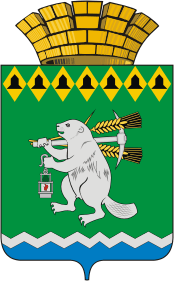 Администрация Артемовского городского округа ПОСТАНОВЛЕНИЕВ целях увековечения памяти военнослужащих и сотрудников правоохранительных органов, погибших при исполнении обязанностей в ходе проведения специальной военной операции по демилитаризации и денацификации Украины на территории Артемовского городского округа,  в соответствии с Федеральным законом от 06 октября 2003 года № 131-ФЗ «Об общих принципах организации местного самоуправления в Российской Федерации», законом Российской Федерации от 14.01.1993 № 4292-1 «Об увековечении памяти погибших при защите Отечества», методическими рекомендациями, утвержденными протоколом совещания у Вице-губернатора Свердловской области О.Л. Чемезова 20 мая 2022 года № 112 от 16.06.2022, руководствуясь статьями  30, 31 Устава  Артемовского городского округаПОСТАНОВЛЯЮ:Постановление опубликовать в газете «Артемовский рабочий» и разместить на Официальном портале правовой информации Артемовского городского округа в информационно-телекоммуникационной сети «Интернет» (www.артемовский-право.рф), на официальном сайте Артемовского городского округа в информационно-телекоммуникационной сети «Интернет».Контроль за исполнением постановления возложить на заместителя главы Артемовского городского округа Лесовских Н.П. Глава Артемовского городского округа		                         К.М. Трофимовот ___________№ _________